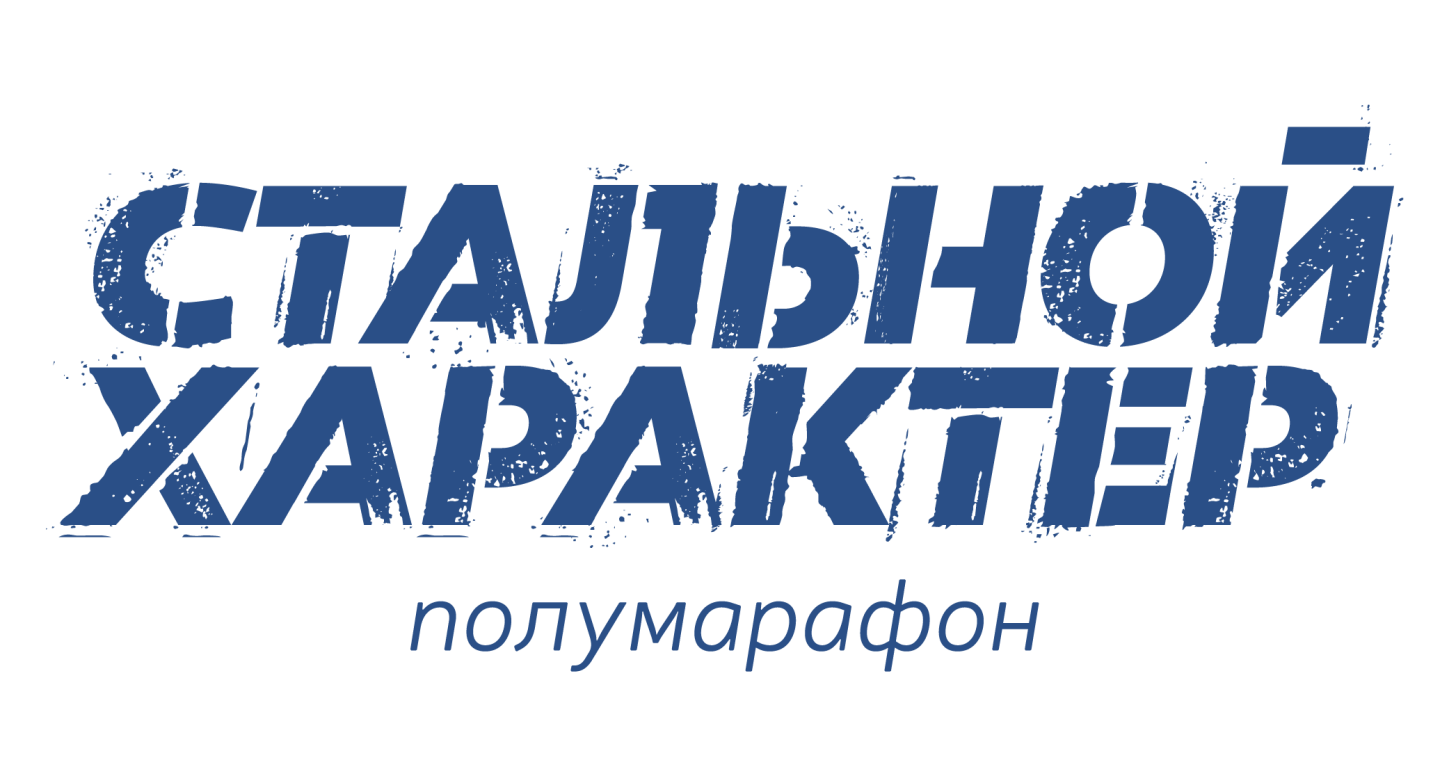 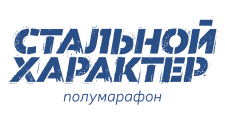 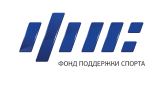 РЕГЛАМЕНТ проведения легкоатлетических соревнованийПолумарафон "Стальной характер"– 2018ОБЩИЕ ПОЛОЖЕНИЯФизкультурное беговое мероприятие полумарафон "Стальной характер" - далее (Проект/Забег) реализуется Фондом поддержки спорта и общественного правопорядка при поддержке Правительства Тюменской области в лице Департамента физической культуры, спорта и дополнительного образования Тюменской области; Полумарафон "Стальной характер" включает в себя 3 забега, которые отличаются длинной дистанции на выбор участника (5 км, 10 км и полумарафон - 21,1 км). Все дистанции имеют единый массовый старт и проходят по улицам города Тюмени.1. ЦЕЛИ И ЗАДАЧИ ПОЛУМАРАФОНА1.1. Цели Проекта :	Формирование у молодежи и жителей Тюменской области  чувства гражданского патриотизма, основанного на ценностях здорового образа жизни;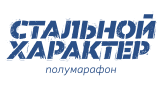 Популяризация оздоровительного бега, как массового и доступного вида спорта1.2. Задачи Проекта :Привлечение населения  к занятиям  физической культурой и спортом;Повышение уровня физической подготовленности жителей Тюменской области;Популяризация физической культуры и спорта и пропаганда здорового образа жизни Тюменской области.2. ОРГКОМИТЕТ ЗАБЕГА. ПРОВОДЯЩИЕ ОРГАНИЗАЦИИ
2.1.  Департамент физической культуры, спорта и дополнительного образования Тюменской области определяет условия проведения мероприятия, предусмотренные Положением о программе популяризации здорового образа жизни «Здравый смысл» и настоящим регламентом.2.1. Общее руководство проектом осуществляет Фонд поддержки спорта и общественного правопорядка;2.2. Организация по подготовке и проведению забега возлагается на Организационный комитет проекта (далее – Оргкомитет)2.3. В состав Оргкомитета входят представители:Департамента физической культуры, спорта и дополнительного образования Тюменской областиАдминистрации города Тюмени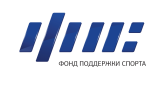 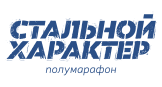 Фонда поддержки спорта и общественного правопорядка;Федерация легкой атлетики Тюменской области; 2.4. Оргкомитет утверждает уполномочен утверждать и вносить изменения в настоящий регламент и правила участия.3. РАСХОДЫ ПО ОРГАНИЗАЦИИ И ПРОВЕДЕНИЮ ПОЛУМАРАФОНА3.1. Подготовка и проведение проекта осуществляется за счет собственных и привлеченных спонсорских финансовых средств, организационных взносов участников, а также финансовых средств бюджета Тюменской области.3.2.  Для иногородних участников расходы по проезду, размещению и питанию несут командирующие организации либо участники самостоятельно.4. МЕСТО И ВРЕМЯ ПРОВЕДЕНИЯ4.1. День проведения забега: 14 июля 2018 года4.2. Место проведения: территория «Центральной площади», центральные улицы города Тюмени. Старт и финиш забега на территории «Центральной площади».4.3. Трасса  сертифицирована НБД (национальное беговое движение) и AIMS (Ассоциацией международных марафонов и пробегов)5. ТРЕБОВАНИЯ К УЧАСТНИКАМ МЕРОПРИЯТИЯ И УСЛОВИЯ ИХ ДОПУСКА5.1. В Проекте могут принимать участие все желающие, достигшие 18-летнего возраста5.1.1. Для участия в Забеге каждый участник обязан внести, предусмотренный настоящим Регламентом организационный сбор5.2. Допуском участника к забегу является выданный во время прохождения мандатной комиссии стартовый номер. Участник к участию в забеге не допускается без наличия стартового номера.5.3. Допуск участника к забегу и получение участником стартового пакета осуществляется при личном предоставлении Организаторам Забега следующих документов:оригинал удостоверения личности (при самостоятельном прохождении мандатной комиссии);копия удостоверения личности двух сторон (при прохождении мандатной комиссии через доверенное лицо);оригинал медицинской справки с печатью выдавшего учреждения, с подписью и печатью врача, в которой должно быть указано, что участник допущен к соревнованию на выбранную им дистанцию или большую дистанцию, либо оригинал медицинской справки по форме 2/15 (или иной где указано о том что участник допущен к занятиям физической культурой), с печатью выдавшего учреждения, с подписью и печатью врача; оригинал доверенности на имя доверенного лица, написанную от руки (при прохождении мандатной комиссии через доверенное лицо).5.4. Медицинские документы, предоставленные в Мандатную комиссию, не возвращаются.5.4.1. Ксерокопия медицинской справки принимается комиссией только при предъявлении оригинала.5.4.2. Медицинские документы должны быть оформлены не ранее 14.01.2018.5.5. При отсутствии удостоверения личности, медицинской справки участник к забегу не допускается, стартовый номер и пакет участника забега не выдаётся, организационный сбор не возвращается.5.6. Главный врач соревнований имеет право не допустить до участия, если сомневается в достоверности предоставленной справки.6. ПОРЯДОК ВНЕСЕНИЯ И РАЗМЕР ОРГАНИЗАЦИОННОГО ВЗНОСА6.1.В соответствии с пунктом 5.1.1. для участия в забеге необходимо внести организационный сбор. Внесение организационного сбора производится способами и по реквизитам предоставленными организатором после подачи заявки, но не позднее, чем за 3 (три) дня до начала мероприятия.6.2.Размеры организационного сбора определяются в соответствии с выбранной для участия дистанцией:6.2.1. Организационный сбор для участия в Полумарафоне (21,1 км): при регистрации с 10.05.2018 по 02.06.2018 - 500р; при регистрации с 03.06.2018 по 23.06.2018 - 700р; при регистрации с 24.06.2018 по 13.07.2018 - 900р; Стоимость регистрации в день забега: 1000р6.2.2. Организационный сбор для участия в Забеге 10 км: при регистрации с 10.05.2018 по 02.05.2018 - 400р; при регистрации с 03.06.2018 по 23.06.2018 - 600р;  при регистрации с 24.06.2018 по 13.07.2018 - 800р; Стоимость регистрации в день соревнований: 1000р6.2.3. Организационный сбор для участия в Забеге 5 км: при регистрации с 10.05.2018 по 02.06.2018 - 300р; при регистрации с 03.06.2018 по 23.06.2018 - 500р; при регистрации с 24.06.2018 по 13.07.2018- 700р; регистрации в дни соревнований: 1000рСтоимость командного участия (от 6 человек) с человека: при регистрации с 10.05.2018 по 02.06.2018 - 200р; при регистрации с 03.06.2018 по 23.06.2018 - 400р; при регистрации с 24.06.2018 по 13.07.2018- 600р; регистрации в дни соревнований: 800р 6.2.3. Оплата регистрационного взноса во время дополнительной регистрации на спортивной выставке 13.07.2018 и 14.07.2018 осуществляется на месте в кассе Оргкомитета при наличии свободных слотов.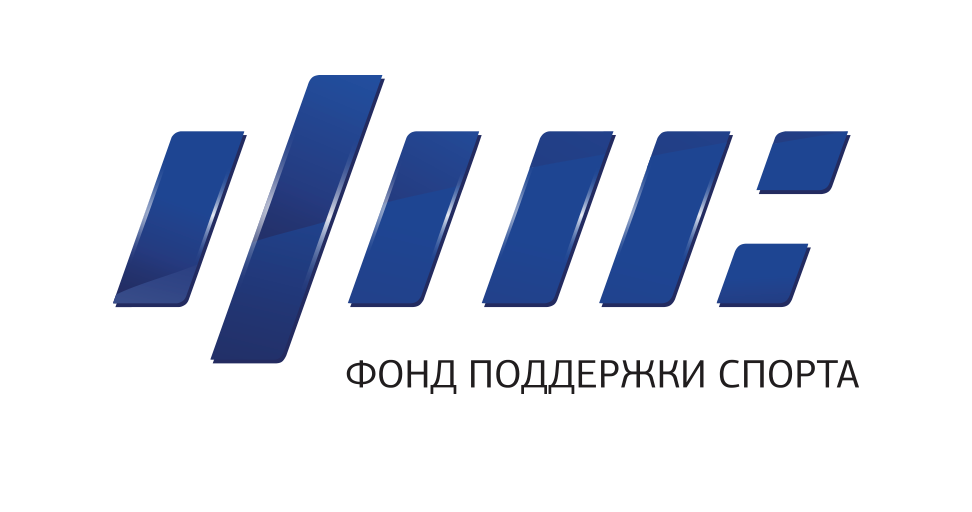 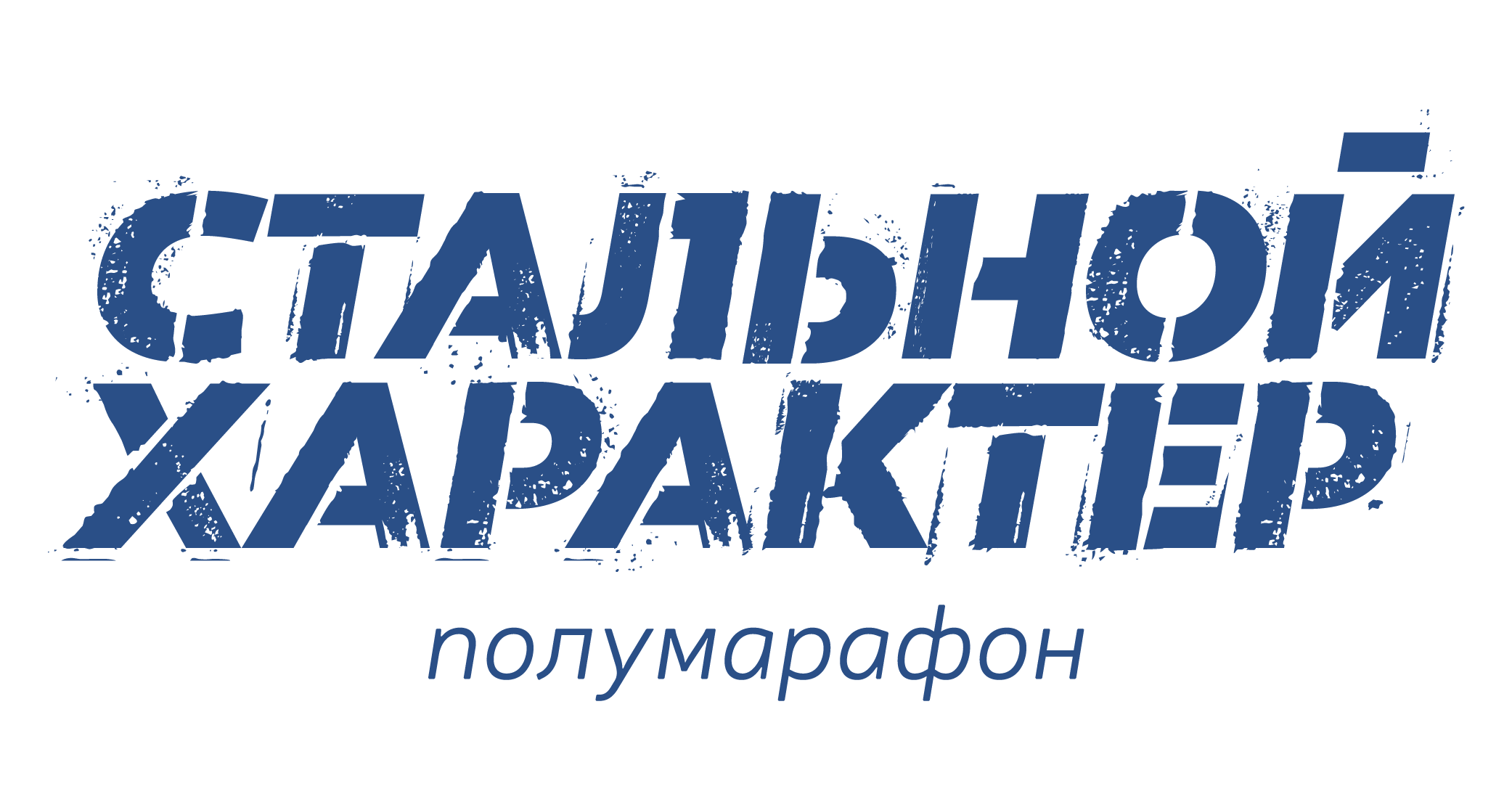 6.3. Организатор обеспечивает Участнику возможность внесения организационного сбора путем безналичных расчетов. Перечень возможных способов оплаты предоставляется Участнику при регистрации в Забеге на официальном сайте;6.4. Датой внесения организационного сбора признается дата списания денежных средств с расчетного счета Участника. Все расходы по перечислению денежных средств до обслуживающего банка Организатора, а также расходы на оплату комиссии платежного агента (субагента) несет Участник, которые входят в размер организационного сбора;6.5. Онлайн-регистрация участников будет проходить на сайте steelcharacter.ru6.6. Лицо имеет право отказаться от участия в Забеге и потребовать возврат организационного сбора, за исключение комиссии за пользование платёжной системы и площадкой по организации сборов Организатором (5,5% - размер комиссии).6.7. Отказ от участия с последующим возвратом стоимости организационного сбора на основании пункта 6.6. настоящего регламента возможно не позднее, чем за 5 (пять) дней до даты проведения Забега.6.8. В случае невозможности участия (болезнь и иные причины) в Забеге, участник имеет право не позднее, чем за 1 (один) день до проведения мероприятия, передать право участия другому лицу, заполнив форму заявления, размещенную на официальном сайте Забега, далее направить заполненное заявление в форме скана по адресу steelcharct@gmail.com и передать оригинал заявления вместе с билетом лицу, который будет принимать участие в Забеге.7.СТАРТОВЫЙ ПАКЕТ УЧАСТНИКА И ПРОГРАММА7.1. Выдача стартовых пакетов будет организована 13.07.2018 на "Центральной площади" по адресу: г. Тюмень, ул. Республики, д. 52 в  Шатре регистрации с 10:00 до 20:007.2. Выдача стартовых пакетов для иногородних участников и участников не успевших пройти регистрацию 13.07.2018, будет организованна  14.07.2018 по тому же адресу с 8:00 до 11:30 7.3. В стартовый пакет участника включены:- стартовый номер с чипом хронометража;- раздаточный материал от партнеров;медаль финишера второго этапа Тюменской серии беговых событий «Стальной характер»  (только для участников, завершивших дистанцию).сертификат участника7.4. Программа работы ЭКСПО и проведения забега     13.07.2018 10.00 - 20.00 Время работы ЭКСПО, регистрация новых участников и выдача стартовых пакетов зарегистрированным участникам14.07.2018  - 8.00 Открытие стартово-финишного городка и ЭКСПО                              - 12.00 Общий старт забегов                              - 15.00 Закрытие финиша                              - 15.30 Торжественное награждение победителей и призеров8.РЕГИСТРАЦИЯ РЕЗУЛЬТАТОВ8.1. Результат участников Полумарафона фиксируется:- электронной системой хронометража;- ручной записью прихода судьями.8.2. Итоговые результаты публикуются на сайте  не позднее 21.07.2018.8.3. Оргкомитет Марафона не гарантирует получение личного результатаучастником в следующих случаях:- повреждение электронного чипа хронометража;- размещение стартового номера в месте отличном от рекомендованного;- утрата стартового номера;- дисквалификация участника.9.ОПРЕДЕЛЕНИЕ ПОБЕДИТЕЛЕЙ И ПРИЗЕРОВОпределение победителей и призеров Марафона происходит по фактуприхода на финиш в соответствии с пунктом № 165.24 правил IAAF(Международной ассоциации легкоатлетических федераций).10.НАГРАЖДЕНИЕ ПОБЕДИТЕЛЕЙ10.1. На дистанции 5 км награждение производится с 1 по 3 место у мужчин иженщин в абсолютном первенстве. Призёры будут награждены памятными призами от организаторов10.2. На дистанции 10 км награждение производится с 1 по 5 место у мужчин иженщин в абсолютном первенстве:- 1 место 50000 рублей- 2 место 25000 рублей3 место 15000 рублей4 место 10000 рублей5 место  5000  рублей10.3. На дистанции 21,1 км награждение производится с 1 по 5 место у мужчин и женщин в абсолютном первенстве:- 1 место 100000 рублей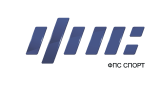 - 2 место 50000 рублей3 место 25000 рублей4 место 15000 рублей5 место 10000 рублей11.ПРОТЕСТЫ И ПРЕТЕНЗИИ. СРОКИ ПОДАЧИ ПРОТЕСТОВ ИПРЕТЕНЗИЙ11.1. Участник вправе подать протест или претензию, которые рассматриваютсясудейской коллегией, в состав которой входят главный судья, старшийсудья стартовой-финишной зоны и главный секретарь.11.1.1. К протестам и претензиям могут относится:- протесты и претензии, влияющие на распределение призовых мест;- протесты и претензии, касающиеся неточности в измерении времени, закоторое участник пробежал дистанцию;11.1.2. Остальные претензии могут быть проигнорированы комиссией в силу ихнезначительности (сюда относятся опечатки, некорректные анкетныеданные и другое).11.2. При подаче претензии необходимо указать следующие данные:- фамилия и имя (анонимные претензии не рассматриваются);- суть претензии (в чем состоит претензия);- материалы, доказывающие ошибку (фото, видео материалы). Данныеиндивидуальных измерителей времени к рассмотрению не принимаются.11.3. Претензии принимаются только от участников забега.11.4. Протесты и претензии, влияющие на распределение призовых мест вабсолютном первенстве, принимаются Мандатной комиссией в письменнойили устной форме с момента объявления победителей и до официальнойцеремонии награждения. Распределение призовых мест после церемониинаграждения может быть пересмотрено судейской коллегией только привыявлении фактов нарушения победителем действующих правил, есливыявление нарушений было невозможно до церемонии награждения.Решение о пересмотре призовых мест принимается Оргкомитетом Проекта.12.ДИСКВАЛИФИКАЦИЯ12.1. Судейская коллегия оставляет за собой право дисквалифицировать участника:- в случае участия под стартовым номером, зарегистрированным на другогоучастника;- в случае участия без стартового номера;- в случае, если участник стартовал из кластера отличного от указанного наего стартовом номере;- в случае внесения любых изменений в стартовый номер участника;- в случае, если участник начал забег до официального старта забега;- в случае выявления фактов сокращения участником дистанции,использования любых механических средств передвижения;- в случае, если врач полумарафона принял решение о снятии участника сдистанции по состоянию здоровья;- в случае, если участник не укладывается в контрольное время закрытияучастков дистанции;- в случае финиша на дистанции отличной от заявленной при регистрации иуказанной на стартовом номере;12.2. В случае, если участник не укладывается в контрольное время закрытияучастков трассы участник обязан продолжить движение по тротуару всоответствии с правилами ПДД.13.КОМАНДИРОВОЧНЫЕ УДОСТОВЕРЕНИЯ13.1. Отметка о командировании будет выставляться представителем "Фонда поддержки спорта" на командировочных удостоверениях только при получении пакета участника 13.07.2018 и 14.07.2018 на информационной стойке на спортивной выставке.14.ИНФОРМАЦИОННЫЕ ИСТОЧНИКИ14.1. Подробная информация о проекте размещена на сайте www.steelcharacter.ru14.2. За информацию на других информационных ресурсах Оргкомитетпроекта ответственности не несет.15.БЕЗОПАСНОСТЬ И МЕДИЦИНСКОЕ ОБЕСПЕЧЕНИЕ15.1. Обеспечение безопасности участников и зрителей осуществляется согласно требованиям правил обеспечения безопасности при проведении официальных массовых мероприятий, утвержденных постановлением Правительства Российской Федерации от 18 апреля 2014 г. № 353;15.2. Оказание скорой медицинской помощи осуществляется в соответствии с приказом Министерства здравоохранения Российской Федерации от 01.03.2016 №134н «О порядке организации оказания медицинской помощи лицам, занимающимся физической культурой и спортом (в том числе при подготовке и проведении физкультурных мероприятий и спортивных мероприятий), включая порядок медицинского осмотра лиц, желающих пройти спортивную подготовку, заниматься физической культурой и спортом в организациях и (или) выполнить нормативы испытаний (тестов) Всероссийского физкультурно-спортивного комплекса «Готов к труду и обороне»;15.3. Участники проектов программы несут ответственность за соблюдение требований техники безопасности и правил проведения мероприятий программы;15.4.  Участники Забега несут персональную ответственность за безопасность и поведение во время участия в проектах, а также за достоверность предоставленных ими документов, кроме того признают отсутствие медицинских противопоказаний к занятиям физической культурой.15.5.  Представители оргкомитета также осуществляют контроль за соблюдением участниками программы требований техники безопасности и принимают меры по профилактике травматизма.16. ПРОЧЕЕ16.1. Настоящий Регламент может быть изменён или аннулирован организационным комитетом в одностороннем порядке. Актуальная и самая поздняя редакция, в случае внесения изменений, настоящего Регламента размещается на официальном сайте и в официальной группе «Вконтакте» не позднее, чем за 1 (один) день до дня проведения Забега. Оргкомитет не несёт ответственности за ситуации, возникшие в результате не ознакомления участника с последней редакцией настоящего Регламента, средства внесённые за участие возврату не подлежат;16.2. Юридический адрес организатора: ул. проезд Воронинские горки 101/2, Спортивно-оздоровительный комплекс «Партиком», г. Тюмень, Тюменская область, 625056;16.3. Социальные сети:Вконтакте - https://vk.com/steel_character72Instagram - https://www.instagram.com/steel.character/Почта: steelcharct@gmail.com ;16.4. Сайт: http://steelcharacter.ru/16.5. Телефон : 8 (800) 550 79 7116.6. E-mail : steelcharct@gmail.comНАСТОЯЩИЙ РЕГЛАМЕНТ ЯВЛЯЕТСЯ ОФИЦИАЛЬНЫМПРИГЛАШЕНИЕМ-ВЫЗОВОМ ДЛЯ УЧАСТИЯ В ЗАБЕГЕ